DECLARATION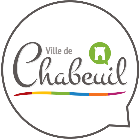 DE RASSEMBLEMENT, REUNION OU AUTRE ACTIVITECOMMUNE SOLLICITANT L’AUTORITE PREFECTORALE :ORGANISATEUR DE LA MANIFESTATION :			      Date, nom et fonctions du signataire :Signature :NATURE, DATE ET OBJET DE LA MANIFESTATIONLIEU (préciser notamment : Salle communale, lieu ouvert au public, voie publique, terrain privé ouvert au public)ET ADRESSEDUREE DE L'EVENEMENT ET NOMBRE DE PERSONNES SIMULTANEMENT PRESENTES(découpage séquentiel)MISE en PLACE d'INSTALLATIONS (tentes, enceintes, gradins, scènes...)PROTOCOLE SANITAIRE PROPOSE(joindre impérativement un plan)MESURES VIGIPIRATE NIV. 1 MISES EN OEUVRE(pour les niveaux 2, saisir simultanément les forces de l’ordre ; pour le niveau 3, constituer un dossier spécifique à adresser à la préfecture ou sous-préfecture)